Registration Form for Smart Food Culinary ChallengeName of the College:      	 Address                       :                      	Phone Number         :Please provide the name and details of the student participants:Please provide your arrival and departure details *(Outstation Participants):                             (Signature of the Head of Institution with Seal)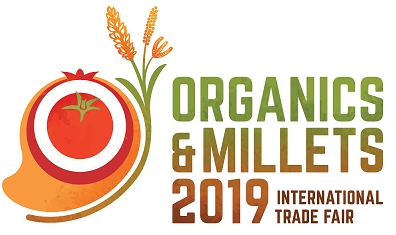 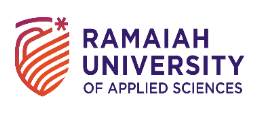 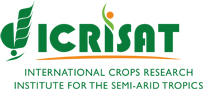 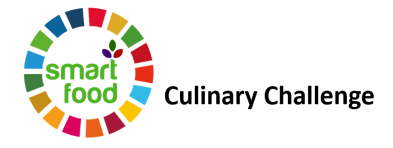 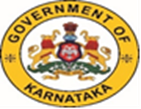 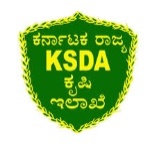 Sl. NoFull Name of Student Participant(s)Mobile NoEmail I.D1.2.Date of Arrival:Time of Arrival:Number of Male Students:Number of Female Students:Departure Details:Departure Details:Date of Departure:Time of Departure: